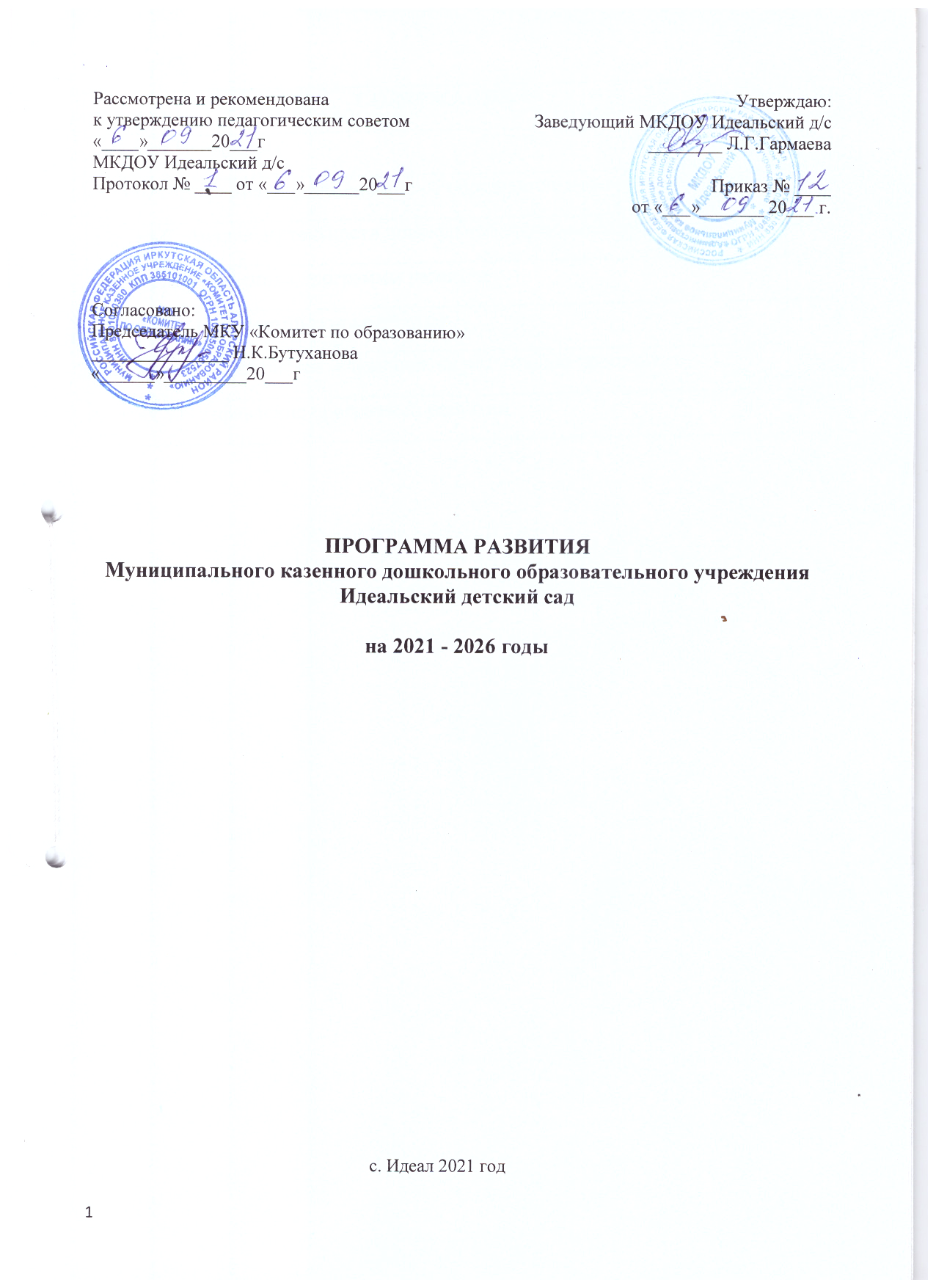 ПАСПОРТ ПРОГРАММЫ РАЗВИТИЯ Программа развития МКДОУ Идеальский д/с  разработана в соответствии с целями реализации государственной образовательной политики Российской Федерации в области образования и является управленческим документом, определяющим перспективы и пути развития учреждения на среднесрочную перспективу. Статья 28 Федерального закона «Об образовании в Российской Федерации» относит к компетенции образовательной организации разработку и утверждение по согласованию с учредителем программы развития образовательной организации. Программа развития является обязательным локальным актом, наличие которого в образовательной организации закреплено законодательно. Программа развития – локальный акт образовательной организации, определяющий стратегические направления развития образовательной организации на среднесрочную перспективу. Программа как управленческий документ развития образовательной организации определяет ценностносмысловые, целевые, содержательные и результативные приоритеты развития, задает основные направления эффективной реализации государственного задания. Программа как проект перспективного развития ДОУ призвана: - обеспечить качественную реализацию государственного задания и всесторонне удовлетворение образовательных запросов субъектов образовательного процесса; -консолидировать усилия всех заинтересованных субъектов образовательного процесса и социального окружения ДОУ для достижения цели Программы. В основу реализации Программы положен современный программно-проектный метод, сочетающий управленческую целенаправленность деятельности администрации и творческие инициативы со стороны рядовых сотрудников. Выполнение государственного задания происходит в рамках направлений, представляющих комплекс взаимосвязанных задач и мероприятий, нацеленных на обеспечение доступности качественного образования в соответствии с показателями эффективности работы образовательного учреждения. Инициативы со стороны педагогического коллектива по реализации Программы оформляются как педагогические проекты. Результатом работы ДОУ по направлениям является повышение эффективности работы образовательной организации, результатом реализации инициативных проектов – высокий уровень удовлетворенности общества качеством дошкольного образования.Раздел 1.Информационная справка об образовательной организации. Организационно-правовое обеспечение деятельности ДОУ: Наличие свидетельств: - Свидетельство о внесении записи в Единый государственный реестр юридических лиц от 04.07.2012г серия 38  № 003467785 - ОГРН 1048500602655- Свидетельство о постановке на учет от 25.02.2010г серия 38 № 003310755- ИНН 8501005540 -  Устав МКДОУ Идеальский д/с  утвержден постановлением мэра МО «Аларский район» от 15.06.2016г  №236-п-  Лицензия на осуществление образовательной деятельности регистрационный № 6934 от 29.04.2014  Приложение к лицензии №1 от 29.04.2014г № 6934 серия 38П01 № 0002023 В МКДОУ имеются локальные акты образовательного учреждения в части содержания образования, организации образовательного процесса: - Основная образовательная программа МКДОУ Идеальский д/с;   - «Положение о комиссии по урегулированию споров между участниками образовательных отношений МКДОУ Идеальский д/с»; - « Кодекс этики и служебного поведения работников МКДОУ Идеальский д/с»; - «Положение о правилах внутреннего распорядка воспитанников МКДОУ Идеальский д/с»; - Положение о правилах внутреннего трудового распорядка сотрудников МКДОУ Идеальский д/с»; - Коллективный договор МКДОУ Идеальский д/с»; - Отчет о результатах самообследования МКДОУ Идеальский д/с»; - Положение о разработке и утверждении основной образовательной программы МКДОУ Идеальский д/с»; - Положение о порядке аттестации педагогических работников в целях подтверждения соответствия педагогических работников занимаемым ими должности. Характеристика ДОУ Здание детского сада приспособленное деревянное, одноэтажное. Детский сад имеет электроосвещение, водопровод, канализацию, котельное отопление.Помещения и территория дошкольного учреждения соответствуют государственным санитарно-эпидемиологическим требованиям к устройству правилам и нормативам работы ДОУ - СанПиН 2.4.1.3049-13, нормам и правилам пожарной безопасности, требованиям Ростехнадзора.Территория детского сада озеленена насаждениями по всему периметру. На территории учреждения имеются кустарники, газоны, клумбы и цветники.На участке дошкольного учреждения для каждой возрастной группы отведена отдельная игровая площадка, на которой размещены теневые навесы, игровое оборудование, песочницы. Выносной материал постоянно обновляется.Игровые и спортивные площадки оснащены оборудованием, позволяющим детям удовлетворить познавательные и творческие интересы, развивать двигательную активность и формировать здоровый образ жизни. Для осуществления воспитательно-образовательной деятельности в ДОУ имеются: групповых комнат – 2, спален – 2, медицинский кабинет: процедурный кабинет, изолятор,  приемная, кабинет заведующего.  Всего в ДОУ функционирует 2 группы.  В учреждении выдерживается лицензионный норматив по площади на одного воспитанника в соответствии с требованиями.  Все помещения и территория МКДОУ Идеальский д/с соответствуют государственным санитарно-эпидемиологическим требованиям к устройству правилам и нормативам работы ДОУ – СанПиН 2.4.1.3049-13, нормам и правилам пожарной безопасности. Групповые помещения обеспечены мебелью и игровым оборудованием. Развивающее пространство детского сада организовано с учетом интересов детей и отвечает их возрасту.Раздел 2. Анализ деятельности МКДОУ Идеальский детский сад. Структура образовательного учреждения и система его управления. Коллегиальные органы управления ДОУ: - Педагогический совет; Профсоюзный комитет;
- Общее собрание трудового коллектива; Общее родительское собрание, Управляющая система состоит из двух структур:
1 структура – коллегиальное  управление:
- Педагогический совет; Профсоюзный комитет;
- Общее собрание трудового коллектива; Общее родительское собрание;
2 структура – административное управление: 
1 уровень управления  – заведующий ДОУ.
2 уровень управления –  медсестра, завхоз.                                       
3 уровень управления - осуществляется воспитателями,  обслуживающим персоналом.
 Объект управления – дети и родители (законные представители) Таким образом, в ДОУ реализуется  возможность  участия  в  управлении   детским  садом  всех  участников  образовательного  процесса.  Заведующий детским садом занимает место координатора стратегических направлений.    В детском саду функционирует  Первичная профсоюзная организация.   Основные формы координации деятельности аппарата управления образовательного учреждения: в ДОУ проводится система наблюдения и проверки соответствия воспитательно-образовательного процесса целям и задачам Программы развития ДОУ. Это контроль содержания различных аспектов деятельности ДОУ: - организационно-педагогический, -образовательный, - социально психологический, - медико-социальной, - финансово-хозяйственной и др. Контроль проходит регулярно и гласно.Характеристика кадрового состава .Детский сад укомплектован кадрами на 100%. Работу детского сада осуществляют: заведующий, педагоги,  музыкальный руководитель, вспомогательный персонал. Педагогов  в ДОУ – 2 человека. Все педагоги систематически проходят курсы повышения квалификации при ИРО, ИПКРО. Кадровое обеспечение деятельности ДОУ.В 2021 г. 1 педагог продолжает обучаться в ИГУ высшего образования, 3 педагога аттестованы на соответствие занимаемой должности и 3 педагога прошли курсы повышения квалификации. Курсы оказания первой медицинской помощи прошли все 3 педагога. В перспективе планируется аттестация у 1 педагога на первую категорию.Контингент воспитанников дошкольного образовательного учреждения 2 общеразвивающие группы (2 - 8 лет) – 29 воспитанника. Наполняемость групп общеразвивающей направленности: 1. Первая младшая разновозрастная  группа  (от 2 до 4 лет) «Солнышко»- 10 воспитанников.2. Вторая старшая разновозрастная группа ( от 5 до 8 лет) «Непоседы» - 19 воспитанников.Программно-методическое обеспечение воспитательно-образовательного процесса.Основным предметом деятельности ДОУ является реализация: - основной общеобразовательной программы ДОУ, составленной в соответствии с примерной основной общеобразовательной программой дошкольного образования «От рождения до школы» под редакцией Н.Е.Вераксы, М.А.Васильевой. В.В.Гербовой, Т.С.Комаровой; А также программы:  «Юный эколог» С.Н. Николаевой, «Ознакомление детей дошкольного возраста с животным миром Прибайкалья» Л.А.Мишарина, В.А.Горбунова.  Целью Программы является: всестороннее формирование личности ребёнка с учётом его физического развития, индивидуальных возможностей, интересов и способностей; проектирование социальных ситуаций развития ребенка и развивающей предметно-пространственной среды, обеспечивающих позитивную социализацию, мотивацию и поддержку индивидуальности детей через общение, игру, познавательно-исследовательскую деятельность и другие формы активности. Цели части программы, формируемой участниками образовательных отношений является: Формирование познавательного интереса и чувства сопричастности к семье, детскому саду, городу, родному краю, культурному наследию своего народа на основе духовно-нравственных и социокультурных ценностей и принятых в обществе правил и норм поведения.Воспитание уважения и понимания своих национальных особенностей,чувства собственного достоинства, как представителя своего народа, и толерантного отношения к представителям других национальностей (сверстникам и их родителям, соседям и другим людям).Формирование бережного отношения к родной природе, стремлениебережно относиться к ней, сохранять и умножать, по мере своих сил, богатство природы. Формирование начал культуры здорового образа жизни на основе национально-культурных традиций. В образовательной деятельности значительное место занимает использование инновационных педагогических технологий. Активно используются информационно-коммуникационные технологии, технология проектной деятельности, исследовательская технология. Особое внимание уделяется и здоровьесберегающим технологиям с целью сохранения и укрепления здоровья детей, формирования основ здорового образа жизни.Все программы и технологии расширяют и углубляют основное образовательное содержание, что позволяет удовлетворить разнообразные образовательные потребности современной семьи и интересы дошкольников.Таким образом, образовательная деятельность в ДОУ строится с учетом возрастных и индивидуально-психологических особенностей воспитанников и осуществляется в основных видах детской деятельности: игровой, познавательно-исследовательской, двигательной, коммуникативной, продуктивной, трудовой.Результаты освоения основной общеобразовательной программы ДОУ Уровень развития детей анализируется по итогам педагогической диагностики. Формы проведения диагностики: − диагностические занятия (по каждому разделу программы); − диагностические срезы;− наблюдения, итоговые занятия. Разработаны диагностические карты освоения основной образовательной программы дошкольного образования для каждой возрастной группы.Мониторинг освоения основной общеобразовательной программы проведён во всех группах. Результаты освоения ООП на конец учебного года представлены в таблице:Проанализировав результаты мониторинга можно сделать вывод, что дети освоили основную общеобразовательную программу по всем образовательным областям. Наибольших успехов дети достигли в освоении таких образовательных областей, как «Социально-коммуникативное развитие» и «Художественно-эстетическое». Это объясняется систематической и планомерной работой по данным направлениям педагогов групп. А также активному использованию ИКТ технологий, интерактивных презентаций, проектной деятельности.         Работа по развитию связной речи позволила повысить показатели по разучиванию стихотворений и составлению описательных рассказов, с помощью мнемо-таблиц и рассказов из личного опыта. Необходимо создавать условия для самостоятельной речевой активности в течение дня, включая коммуникативные игры и упражнения. Ежедневно проводить пальчиковую и артикуляционную гимнастики. Расширять кругозор детей. В области физического воспитания необходимо обратить внимание на развитие умения ориентироваться в пространстве, воспитывать инициативность, самостоятельность в организации игр. Проводить индивидуальную работу с детьми, которым это необходимо.Информация о выпускникахВ 2021 году выпустилось 11 детей.Результаты готовности детей к школе:Таким образом, данные мониторинга выпускников свидетельствуют о том, что уровень освоения программы достаточно хороший. Результаты обследования показали, что дети подготовлены к школьному обучению. Данные педагогических диагностик выпускников показывают стабильный результат по всем разделам.В целом дети подготовительной группы готовы к школьному обучению. Анализ состояния здоровья воспитанников ДОУ Медицинское обслуживание осуществляется ОГБУЗ  «Аларская  ЦРБ». В соответствии с положениями данного договора, проводятся плановые периодические медицинские осмотры детей, посещающих ДОУ, вакцинация. В детском саду оборудован медицинский кабинет. Физическое развитие воспитанниковНа основании полученных данных можно сделать вывод, что среди детей раннего и дошкольного возраста преобладают дети второй группы здоровья.В 2021 году показатель пропусков дето\дней по болезни одним ребёнком составил 14,8 дней.В целом, в учреждении созданы оптимальные медико-социальные условия пребывания детей. Санитарно-гигиеническое состояние детского сада соответствует требованиям Госсанэпиднадзора: поддерживаются в норме питьевой, световой, воздушный и двигательный режимы.Раздел3. Концепция программы  развития. Общие тенденции развития системы дошкольного образования. В современной системе дошкольного и школьного воспитания - начальном этапе непрерывного образования остро обозначилась проблема кардинального изменения еѐ содержания, форм и методов организации, для обеспечения должного качества дошкольного образования важно разработать современные единые подходы к организации и содержанию воспитательно-образовательного процесса. Сегодня дошкольная образовательная услуга должна быть направлена на разностороннее развитие, обучение и воспитание детей с учетом их индивидуальных и возрастных особенностей, обеспечение полноценного и своевременного перехода воспитанников на следующий уровень образования. Это привело к необходимости создания программы развития ДОУ, представляющей собой стройную нестандартную систему, направленную на видение 27 перспективы развития детского сада, выбор конкретных управленческих решений и обеспечение поэтапного выполнения поставленных целей. Программа развития детского сада на 2021- 2026 годы – это нормативно-управленческий документ, определяющий специфику содержания образования и особенности образовательного процесса и управления МКДОУ Идеальский д/с. Подготовке Программы развития предшествовали: - анализ выполнения Программы развития ДОУ на 2017-2021г.г., - изучение требований ФГОС ДО, возможностей общества и социума. Аксиологические основы развития ребенка в ДОУ. Современному обществу нужны грамотные, компетентные, успешные люди. Успешность рассматривается как владение набором умений (компетентностей), позволяющих адаптироваться к сложным условиям жизни. Компетентность рассматривается как комплексная характеристика личности, отражающая результат освоения знаний, умений и навыков, отношений, проявляющаяся в готовности и способности принимать ответственные решения в деятельности. В контексте современных представлений о цели образования, начальные ключевые компетентности являются актуальными для дошкольников и фиксируют степень их готовности к включению в новую школьную жизнь. Становление начальных компетентностей ребенка старшего дошкольного возраста происходит в условиях вариативной организации педагогического процесса, что обеспечивает детям возможность выбора и проявления самостоятельности в соответствии с интересами и склонностями. Именно сочетание возможности выбора с потребностью все попробовать самому и предопределяет эффективность использования системно-деятельностного подхода в развитии дошкольника. Система дошкольного образования обеспечивает: - целостный характер педагогического процесса, его развивающий и воспитывающий характер; - наличие эмоционально-комфортной развивающей образовательной среды. Основной деятельностью в дошкольных образовательных учреждениях является игра. Наиболее полезны для ребенка игры, отвечающие следующим требованиям: - способность побуждать интерес; - возможность проявить свои способности; - вовлечение ребенка в соревнование с другими людьми; - самостоятельность в поиске знаний, формировании умений и навыков; - получение поощрений за успехи; Поэтому актуальными являются развитие успешного ребенка в условиях игровой деятельности и оценка его успешности на основе формирования компетентностей. Теоретические основы образовательной деятельности ДОУ Анализ нормативных, научных, методических и других документов по актуальным аспектам дошкольного образования позволил сформулировать ключевую идею программы развития. Теоретической основой образовательной деятельности коллектива детского сада является установка, что каждый ребенок – успешный дошкольник. Успешность выпускника дошкольного учреждения предполагает личностную готовность его к школе и выражается во внутренней позиции школьника, включающей сформированность мотивации на успешность в учебе и дальнейшей жизни, начальных ключевых компетентностей и универсальных учебных действий. Развитие и дальнейшая деятельность ДОУ, опираясь на Программу развития, строится на следующих основных положениях: - приоритет ребенка. Стремление построить образовательный процесс в соответствии с индивидуальными потребностями и возможностями ребенка означает, с одной стороны, бережное отношение к ребенку (его здоровью, интересам, возможностям), с другой – создание оптимальных условий для его развития в образовательном процессе. Такими условиями в ДОУ выступают: образовательная программа, использование 28 образовательных технологий, обеспечивающих личностное развитие ребенка за счет уменьшения доли репродуктивной деятельности в образовательном процессе, современная методическая и техническая оснащенность образовательного процесса, квалифицированный педагогический коллектив, позитивная психологическая атмосфера воспитательной работы; - доступность дошкольного образования. Под доступностью понимается соответствие содержания образования образовательным потребностям и интересам воспитанника, соответствие трудности образовательного процесса физическим возможностям ребенка, получение образования в независимости от внешних препятствий. Для обеспечения качества образования необходимо оптимизировать нагрузку в течение дня, недели, учебного года, рационально составить учебный план; - качество дошкольного образования. Эта ценность определяется предоставлением возможности выбора для ребенка индивидуального образовательного плана на основе разнообразия содержания, форм и методов работы с детьми; обеспечением социальной защиты ребенка; гарантией достижения каждым ребенком необходимого уровня подготовки для успешного обучения в начальной школе. Удовлетворение этих запросов является показателем качества дошкольного образования; - привлекательность дошкольного образования. Расширение привлекательности дошкольного образования для различных субъектов общества станет возможным лишь в том случае, когда результат воспитательно-образовательного процесса станет гарантией успеха личности ребенка. Это предполагает: использование инновационных педагогических практик в образовательном процессе; проведение анализа рынка образовательных услуг; проведение анализа достижений дошкольного образовательного учреждения; - преемственность дошкольного и начального школьного образования. Предполагает дальнейшее развитие контактов ДОУ со школой с целью обеспечения преемственности образования, развития детей и интеграции дошкольного образования в образовательное пространство социума. - компетентность (профессионально-педагогическая) – объем компетенций, круг полномочий в сфере профессионально-педагогической деятельности, единство педагогических знаний, опыта, свойств и качеств педагога, позволяющих эффективно осуществлять педагогическую деятельность. - социализация выпускников детского сада в обществе. Успех человека в современном обществе определяется не столько объемом полученных знаний, сколько способностью применить эти знания на практике. Деятельность ДОУ осуществляется с учетом следующих принципов: - единства образовательного пространства; - гуманистической направленности, выраженной в признании индивидуальных особенностей ребенка; - развивающего обучения, предполагающего применение форм и методов развития творческой мыслительной и практической деятельности; - ориентации на личностные интересы, потребности, способности детей, предполагающей всесторонний учет уровня развития и способностей каждого ребенка; - ориентация на успешность ребенка, при котором любое достижение воспитанника рассматривается как значимый для него результат. В своей работе педагогический коллектив использует следующие методологические подходы: - компетентностный подход акцентирует внимание на результат дошкольного воспитания, который состоит в формировании у дошкольника личностных качеств, необходимых для овладения учебной деятельностью: любознательности, инициативности, самостоятельности, творческого самовыражения. - системно-деятельностный подход, при котором знания и практические умения детей формируются в деятельности, в первую очередь игровой как основной для дошкольного возраста.  - личностный подход ставит дошкольника в центр педагогического процесса; формирование личности, ориентация на личность, еѐ интересы; - оптимизационный подход заключается в выборе наилучшего варианта из возможных. Осознавая значимость развития ребенка и его успешности в дальнейшей учебе и жизни в обществе, педагогический коллектив детского сада сформулировал стратегическую цель: – создание интегрированной модели развивающего образовательного пространства, обеспечивающего условия для успешного развития дошкольника при целенаправленном использовании развивающих технологий, в первую очередь игровых с учетом ведущего вида деятельности детей дошкольного возраста. Модель успешного дошкольника.У  успешного дошкольника должны быть сформированы: 1. Начальные ключевые компетенции2.Предпосылки к учебной деятельности. 3. Мотивация к обучению и успешности. Для начальных  ключевых  компетентностей характерна многофункциональность, овладение ими позволяет ребенку решать различные проблемы в повседневной жизни и деятельности. К начальным ключевым компетентностям относятся: - здоровьесберегающая; - деятельностная; - информационная;- социально-коммуникативная. Предпосылки учебной деятельности обеспечивают специальную готовность ребенка к переходу к школьному образованию, содержание которого определяется учебными предметами. Они универсальны, переносимы и применимы в различных ситуациях и различных учебных предметах. Из мотивов успешности дошкольника можно выделить: - учебно-познавательные; - социальные; - игровые; Сформированность начальных ключевых компетентностей, универсальных учебных действий и мотивов – показатель успешности ребенка и результат качества образовательных услуг. Успешный дошкольник- выпускник ДОУ – это здоровый, умный, деятельный, социально активный, добрый и творческий ребенок, владеющий системой начальных ключевых компетентностей, универсальных учебных умений и мотивированный на успех учебы в школе и дальнейшей жизни. «Модель успешного дошкольника» : ТВОРЧЕСКИЙ ЗДОРОВЫЙ (начальные ключевые компетентности, (мотивы, начальные универсальные учебные действия ) ключевые компетентности) ДОБРЫЙ СОЦИАЛЬНО АКТИВНЫЙ (начальные ключевые компетентности) (мотивы, начальные ключевые компетентности, универсальные учебные действия ) ДЕЯТЕЛЬНЫЙ УМНЫЙ (мотивы, начальные ключевые компетентности, универсальные учебные действия) Модель современного педагога ДОУ: Педагог является центральным звеном в процессе внедрения новой модели Программы развития дошкольного учреждения. Именно педагог, как субъект педагогической деятельности, обуславливает эффективное функционирование образовательного учреждения. Исходя из этого, мы предлагаем следующую модель современного педагога дошкольного образовательного учреждения:ГЛАВНОЕ УСЛОВИЕ – ЛЮБОВЬ К ДЕТЯМ:Миссия дошкольного учреждения: - обеспечение разностороннего развития воспитанников с учетом их возрастных и индивидуальных особенностей по основным направлениям (физическое, социальнокоммуникативное, познавательное, речевое, художественно-эстетическое); - формирование предпосылок учебной деятельности. Активное включение родителей в совместную деятельность как равноправных и равно ответственных партнёров, формирование чувства понимания важности и необходимости их роли в жизни ребёнка. Повышение конкурентоспособности МБДОУ за счёт повышения качества образовательного процесса.Раздел 4. Программные мероприятия.Программные мероприятия  представляют собой мониторинг формирования успешного дошкольника как концептуальной идеи Программы, а также мониторинг деятельности самого образовательного учреждения как среды для данного формирования. ИНДИКАТОРЫ И РЕЗУЛЬТАТЫ РАЗВИТИЯ. Ожидаемые результаты: - обеспечение воспитанников доступным качественным дошкольным образованием; - удовлетворение образовательных потребностей в воспитании и обучении детей родителей и социума; - обеспечение преемственности дошкольного и начального общего образования; - обеспечение формирования равных стартовых возможностей выпускников детского сада; - повышение эффективности управления качеством предоставляемых образовательных услуг; - внедрение и эффективное использование новых образовательных информационных технологий воспитания и обучения; - повышение сохранности здоровья воспитанников; - повышение профессионализма педагогов, стремления к самосовершенствованию и творческой активности; - расширение образовательного пространства детского сада на основе развития социального партнерства с учебными заведениями, различными организациями, направленное на развитие личности ребенка, способствующее его социализации; - обновление методической и материально-технической базы учреждения.Раздел 5. Оценка рисков, влияющих на реализацию программы.Раздел 6. Управление программой развития.СОДЕРЖАНИЕСтр.Паспорт Программы3-6Раздел I. Информационная справка об образовательной организации 7-8Раздел II. Анализ деятельности дошкольной образовательной организации8-12Раздел III. Концепция программы развития12-17Раздел IV. Программные мероприятия17-19Раздел V. Оценка рисков, влияющих на реализацию программы.20Раздел VI. Управление программой развития20-21Наименование программыПрограмма развития Муниципального казенного дошкольного образовательного учреждения Идеальский детский сад  на 2021-2026 годыКоординатор программыГармаева Лилия Германовна , заведующийНаучный консультант(при наличии)Юридический адрес (с указанием индекса)669475 Иркутская область, Аларский район, с. Идеал, ул.Коммунаров,19Телефон (код и номер)89041141798e-mailidealskiysad@mail/ruCайтРазработчики программыРабочая группа МКДОУ по проектированию программы: 1. Гармаева Л.Г. – заведующий - руководитель Программы 2. Сылко И.Г.- воспитатель 3. Бурцева И.В. – воспитатель 4. Приходько М.Н.- воспитатель 5. Лыкова Н.А. .– председатель родительского комитета.Обоснование программыПрограмма является преемственной по отношению к программе развития Муниципального казенного дошкольного образовательного учреждения Идеальский детский сад, реализованной в 2017-2021гг.Программа направлена на создание условий, необходимых для реализации федерального государственного образовательного стандарта дошкольного образованияНормативная базаФедеральный закон Российской Федерации «Об образовании в Российской Федерации» (от 29.12.2012 г. № 273-ФЗ);Концепция долгосрочного социально-экономического развития Российской Федерации на период до 2020 года (Распоряжение Правительства РФ от 17.11.2008 г. № 1662-р);Государственная программа Российской Федерации «Развитие образования» на 2013-2020 годы (Распоряжение Правительства РФ от 22.11.2012 г. №2148-р);Единый квалификационный справочник должностей руководителей, специалистов и служащих, раздел «Квалификационные характеристики должностей работников образования» (Приказ Министерства здравоохранения и социального развития РФ от 26.08.2010 г. № 761н);Профессиональный стандарт педагога (педагогическая деятельность в сфере дошкольного, начального общего, основного общего, среднего общего образования) (воспитатель, учитель) (Приказ Министерства труда и социальной защиты РФ от 18 октября 2013 г. № 544н);Федеральный государственный образовательный стандарт дошкольного образования (Приказ Минобрнауки РФ от 17 октября 2013 г. №1155);Порядок организации и осуществления образовательной деятельности по основным общеобразовательным программам - образовательным программам дошкольного образования (Приказ Минобрнауки России от 30.08.2013 г. № 1014 г.); Устав МКДОУ Идеальский д/с  Основная образовательная программа МКДОУ Локальные акты (приказ о проектировании и утверждении программы развития на 2019-2024гг., положения и прочие нормативно-правовые документы, регламентирующие деятельность учрежденияЦель программы Определить стратегию развития дошкольной образовательной организации в условиях реализации ФГОС дошкольного образования.Создание интегрированной модели развивающего образовательного пространства, обеспечивающего условия для успешного развития дошкольника при целенаправленном использовании развивающих технологий, в первую очередь игровых, с учетом ведущего вида деятельности детей дошкольного возраста.Задачи программы Обеспечить необходимые условия для реализации ФГОС дошкольного образования. Сохранение качества воспитания и образования в ДОУ  Повышение эффективности использования средств информатизации в образовательном процессе.  Совершенствование материально-технического и программного обеспечения.              Освоение и внедрение новых технологий воспитания и образования дошкольников, через обновление развивающей образовательной среды ДОУ, способствующей самореализации ребёнка в разных видах деятельности  Развитие системы управления МКДОУ на основе повышения компетентности родителей по вопросам взаимодействия с детским садом.Сроки реализации программы2021 – 2026 гг. Этапы реализации программыПрограмма будет реализована в 2021–2026 годы в три этапа: 1-й этап – подготовительный (2021 г.): – разработка документации для успешной реализации мероприятий в соответствии с Программой развития; – создание условий (кадровых, материально-технических и т. д.) для успешной реализации мероприятий в соответствии с Программой развития; – начало реализации мероприятий, направленных на создание интегрированной модели развивающего образовательного пространства. 2-й этап – основной (2022–2025 гг.): – апробирование модели, обновление содержания, организационных форм, педагогических технологий; – постепенная реализация мероприятий в соответствии с Программой развития; – периодический контроль реализации мероприятий в соответствии с Программой развития; – коррекция мероприятий. 3-й этап – контрольно-оценочный (2026 г.): – реализация мероприятий, направленных на практическое внедрение и распространение полученных результатов; – анализ достижения цели и решения задач, обозначенных в Программе развитияОбъёмы и источники финансирования программыБюджетное финансированиеОжидаемые конечные результаты реализации программыОжидаемым результатом является функционирование ДОУ как:  современного учреждения дошкольного образования, обеспечивающего развитие и подготовку к школе успешного дошкольника,  повышение компетентности педагогов в области применения ИКТ,  внедрение информационных технологий в образовательный процесс,  создание базы методических разработок с использованием ИКТ для развития творческого потенциала ребенка в условиях ДОУ,  улучшение состояния здоровья детей способствует повышению качества их образования,     качество сформированных ключевых компетенций способствует успешному обучению ребёнка в школе. Система организации контроля за выполнением ПрограммыКомплексная система мониторинга качества образовательного процесса, эффективности реализации всех структурных блоков программы. Внешний мониторинг: контролирующие органы власти. Внутренний контроль: администрация учреждения, рабочая группа учрежденияСроки предоставления отчетности реализации Программы- отчеты предоставляются: ежегодно на сайте ДОУ; - в обязанности ДОУ входит периодическое информирование родителей воспитанников о ходе реализации программы (посредством сайта, родительских собраний, отчетных концертов и т.д.)Условия реализацииСоздание образовательного (предметно-развивающего) игрового пространства, обеспечивающего развитие всех видов детской деятельности. Подбор методического и дидактического материала. Мониторинг развития детей. Проведение теоретических и практических семинаров для педагогов как на муниципальном, так и региональном уровне. Совместные мероприятия с родителями. Разработка маршрутов развития успешного воспитанника ДОУГодКоличество педагоговСтаж работыСтаж работыСтаж работыСтаж работыСтаж работыОбразованиеОбразованиеКвалификационная категорияКвалификационная категорияКвалификационная категорияКвалификационная категорияДо 5 лет5-10 лет10-15лет15-20летБолее 20 летСреднее-профессиональноеВысшееБез категорииПерваяВысшаяСЗД2021        301011300003Высокий уровень (%)Среднийуровень (%)Низкий уровень (%)Физическое развитие54379Социально-коммуникативное развитие51454Познавательное развитие65269Художественно-эстетическое развитие73216Музыка45532Речевое развитие493912УровеньготовностиКоличество детейВысокий51 %Средний40 %Низкий9 %Общее кол-во детейВозрастГруппа здоровьяГруппа здоровьяГруппа здоровьяГруппа здоровьяГруппа здоровьяУровень физического развитияУровень физического развитияУровень физического развитияКоличество детей, имеющих отклонения в физическом развитииКоличество детей, имеющих отклонения в физическом развитииКоличество детей, имеющих отклонения в физическом развитииКоличество детей, имеющих отклонения в физическом развитииКоличество детей, имеющих отклонения в физическом развитии3292-8 летIIIIIIIVVСред-нийНиже сред-негоВыше сред-негоНаруше-ния осанкиПлос-косто-пиеНевро-логи-ческие заболе-ванияНару-шения зренияНару-шения слуха3292-8 лет6212002720  0 0 00 0        Личностный потенциал: - мотивационная направленность - жизненный сценарий и место профессии в нем - качества личности - особенности и способности, характер, темперамент, образ«Я»Компетентность педагога: - фундаментальная образованность - теоретическая компетентность - технологическая компетентность (традиционные методы, личностноориентированные технологии, развивающее обучение)Образовательно-практическая деятельность педагога: - реализация образовательной программы - взаимодействие с детьми в рамках личностно-ориентированной модели общения - участие в консультировании педагогов, родителей - проектная и инновационная деятельность - поисковая и научно-исследовательская деятельностьЛичностно-профессиональный Рост педагога: - стремление к самообразованию, самоусовершенствованию - повышение педагогического мастерства - готовность воспринимать новое - распространение собственного педагогического опыта - участие в конкурсах - профессионального мастерстваПоказательМетодыСроки проведенияОтветственныеНаправление1 «Совершенствование психолого-педагогических условий, обеспечивающих развитие ребёнка»Направление1 «Совершенствование психолого-педагогических условий, обеспечивающих развитие ребёнка»Направление1 «Совершенствование психолого-педагогических условий, обеспечивающих развитие ребёнка»Направление1 «Совершенствование психолого-педагогических условий, обеспечивающих развитие ребёнка»СостояниеАнализ развивающей предметно пространственной среды1 раз в годЗаведующийАктивность педагогов в инновационной деятельностиАнализ деятельности педагогов, анкетирование1 раз в годЗаведующийУдовлетворенность родителей условиями получения детьми дошкольного образованияАнкетирование1 раз в годВоспитатели группУровень психологического комфорта для детейОпрос родителей и детей об удовлетворенности пребывания детей в детском саду.1 раз в годВоспитатели группНаправление 2. «Развитие интеграции с семьей»Направление 2. «Развитие интеграции с семьей»Направление 2. «Развитие интеграции с семьей»Направление 2. «Развитие интеграции с семьей»Оценка взаимодействия с родителямиАнкетирование родителей1 раз в годВоспитателиИзучение спроса родителейАнкетирование1 раз в годВоспитателиУровень активности родителей в мероприятиях ДОУКоличество мероприятий с участием родителей, количество и кратность участия родителей в мероприятиях1 раз в годВоспитателиНаправление 3. «Совершенствование развивающей предметно-пространственной среды»Направление 3. «Совершенствование развивающей предметно-пространственной среды»Направление 3. «Совершенствование развивающей предметно-пространственной среды»Направление 3. «Совершенствование развивающей предметно-пространственной среды»Эффективность использования предметно пространственной средыНаблюдение, анализ1 раз в годЗаведующий, завхозНаправление 4. «Обновление и развитие кадрового потенциала»Направление 4. «Обновление и развитие кадрового потенциала»Направление 4. «Обновление и развитие кадрового потенциала»Направление 4. «Обновление и развитие кадрового потенциала»Использование в работе педагогами развивающих технологийНаблюдение, анализ ООДПостоянноЗаведующийУчастие в любой форме в мероприятиях по обобщению опыта работыМетодические рекомендации, выступления различного уровня на методических мероприятиях, участие в педагогических конкурсах, выставкахПостоянноЗаведующийНаправление 5. « Повышение эффективности управления ДОУ»Направление 5. « Повышение эффективности управления ДОУ»Направление 5. « Повышение эффективности управления ДОУ»Направление 5. « Повышение эффективности управления ДОУ»Эффективность руководства коллективомОтсутствие жалоб, количество приказов о поощрении и взысканииЗаведующийПсихологический климат в коллективеНаблюдение, опросы, собеседованиеЗаведующийСистема самоуправленияПоложительная динамика включенности родителей в органы самоуправленияЗаведующийУровень стимулирования педагогической инициативыПоложительная динамика количества приказов о поощрении и стимулированииЗаведующий                               Возможные риски                               Возможные риски                               Возможные рискиМеханизмы минимизации негативного влияния рисков.Внешниериски  - изменение федерального законодательства; - изменение лицензионных требований- оперативное реагирование на изменения федерального, регионального и муниципального нормотворчества путем внесения изменений в локальные нормативные акты- оперативное реагирование на изменения федерального, регионального и муниципального нормотворчества путем внесения изменений в локальные нормативные актыВнутренние риски- отсутствие высококвалифицированных специалистов дошкольного образования; - отсутствие площадей для реализации вариативных форм дошкольного образования или денежных средств на приобретение необходимого оборудования; - нарушение сроков выполнения предписаний надзорных органов; - нарушение договорных отношений между ДОУ и подрядными организациями, осуществляющими выполнение работ, оказание услуг, поставку товаров- отсутствие высококвалифицированных специалистов дошкольного образования; - отсутствие площадей для реализации вариативных форм дошкольного образования или денежных средств на приобретение необходимого оборудования; - нарушение сроков выполнения предписаний надзорных органов; - нарушение договорных отношений между ДОУ и подрядными организациями, осуществляющими выполнение работ, оказание услуг, поставку товаров- развитие сетевого взаимодействия и социального партнерства; - расширение спектра предоставляемых образовательных услуг; - урегулирование взаимоотношений между ДОУ и подрядными организациями, осуществляющими выполнение работ, оказание услуг, поставку товаров в соответствии с законодательством Российской Федерации и Иркутской области№МероприятияПланируемый результатСроки проведенияОтветственные1.Мониторинг эффективности функционирования управляющей системы ДОУСтатистические данныеВ течение отчетного периодаЗаведующий2.Подготовка нормативно-правового обеспечения деятельности дошкольного образовательного учреждения (внесение изменений в уставные документы, разработка локальных актов, форм финансово-экономической отчетности)Документация ДОУВ течение отчетного периодаЗаведующий3.Организация работы творческих групп (где решаются проблемы, возникающие в области дошкольного образования; повышение практического и теоретического уровня педагогов в использовании инновационного подхода к образовательному процессу в ДОУ).Повышение качества образовательного процесса. Осуществлено повышение квалификации всех педагогических и руководящих работников МКДОУ.2021-2026Заведующий, воспитателиРазработка технологии методического сопровождения преемственных связей при переходе ребенка из ДОУ в школуИнтеграция усилий заинтересованных сторон Успешная адаптация выпускников ДОУ в первом классе школы.2021-2026ВоспитателиРазработка системы контроля качества оказываемых образовательных услугКачественное предоставление оказываемых услуг2021-2026Заведующий, воспитателиВведение инновационных форм повышения профессионального мастерства педагогов (корпоративное обучение).Повышение квалификации всех педагогических и руководящих работников ГБДОУ2021-2026Заведующий, воспитателиСоздание компьютерного банка инновационной деятельности ДОУ.Комплектование и подбор материалов2021-2026Заведующий, воспитателиСоставление новой программы развития ДОУПрограмма развития ДОУ2026Заведующий, воспитатели, творческая группа